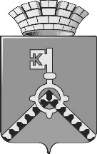 Администрация
Качканарского городского округа
Свердлова ул., д. 8,Качканар, Свердловская обл., 624356
тел./факс (34341) 6-97-12/6-97-19e-mail:  mail@kgo66.ru http://kgo66.ruОКПО 4041912, ОГРН 1026601125264ИНН/КПП 6615000260/661501001Администрация
Качканарского городского округа
Свердлова ул., д. 8,Качканар, Свердловская обл., 624356
тел./факс (34341) 6-97-12/6-97-19e-mail:  mail@kgo66.ru http://kgo66.ruОКПО 4041912, ОГРН 1026601125264ИНН/КПП 6615000260/661501001Администрация
Качканарского городского округа
Свердлова ул., д. 8,Качканар, Свердловская обл., 624356
тел./факс (34341) 6-97-12/6-97-19e-mail:  mail@kgo66.ru http://kgo66.ruОКПО 4041912, ОГРН 1026601125264ИНН/КПП 6615000260/661501001Администрация
Качканарского городского округа
Свердлова ул., д. 8,Качканар, Свердловская обл., 624356
тел./факс (34341) 6-97-12/6-97-19e-mail:  mail@kgo66.ru http://kgo66.ruОКПО 4041912, ОГРН 1026601125264ИНН/КПП 6615000260/661501001Администрация
Качканарского городского округа
Свердлова ул., д. 8,Качканар, Свердловская обл., 624356
тел./факс (34341) 6-97-12/6-97-19e-mail:  mail@kgo66.ru http://kgo66.ruОКПО 4041912, ОГРН 1026601125264ИНН/КПП 6615000260/661501001Администрация
Качканарского городского округа
Свердлова ул., д. 8,Качканар, Свердловская обл., 624356
тел./факс (34341) 6-97-12/6-97-19e-mail:  mail@kgo66.ru http://kgo66.ruОКПО 4041912, ОГРН 1026601125264ИНН/КПП 6615000260/661501001Администрация
Качканарского городского округа
Свердлова ул., д. 8,Качканар, Свердловская обл., 624356
тел./факс (34341) 6-97-12/6-97-19e-mail:  mail@kgo66.ru http://kgo66.ruОКПО 4041912, ОГРН 1026601125264ИНН/КПП 6615000260/661501001Администрация
Качканарского городского округа
Свердлова ул., д. 8,Качканар, Свердловская обл., 624356
тел./факс (34341) 6-97-12/6-97-19e-mail:  mail@kgo66.ru http://kgo66.ruОКПО 4041912, ОГРН 1026601125264ИНН/КПП 6615000260/661501001Администрация
Качканарского городского округа
Свердлова ул., д. 8,Качканар, Свердловская обл., 624356
тел./факс (34341) 6-97-12/6-97-19e-mail:  mail@kgo66.ru http://kgo66.ruОКПО 4041912, ОГРН 1026601125264ИНН/КПП 6615000260/661501001Администрация
Качканарского городского округа
Свердлова ул., д. 8,Качканар, Свердловская обл., 624356
тел./факс (34341) 6-97-12/6-97-19e-mail:  mail@kgo66.ru http://kgo66.ruОКПО 4041912, ОГРН 1026601125264ИНН/КПП 6615000260/661501001Администрация
Качканарского городского округа
Свердлова ул., д. 8,Качканар, Свердловская обл., 624356
тел./факс (34341) 6-97-12/6-97-19e-mail:  mail@kgo66.ru http://kgo66.ruОКПО 4041912, ОГРН 1026601125264ИНН/КПП 6615000260/661501001Администрация
Качканарского городского округа
Свердлова ул., д. 8,Качканар, Свердловская обл., 624356
тел./факс (34341) 6-97-12/6-97-19e-mail:  mail@kgo66.ru http://kgo66.ruОКПО 4041912, ОГРН 1026601125264ИНН/КПП 6615000260/661501001ДОВЕРЕННОСТЬ №___ДОВЕРЕННОСТЬ №___ДОВЕРЕННОСТЬ №___ДОВЕРЕННОСТЬ №___ДОВЕРЕННОСТЬ №___ДОВЕРЕННОСТЬ №___ДОВЕРЕННОСТЬ №___ДОВЕРЕННОСТЬ №___ДОВЕРЕННОСТЬ №___ДОВЕРЕННОСТЬ №___ДОВЕРЕННОСТЬ №___ДОВЕРЕННОСТЬ №___ДОВЕРЕННОСТЬ №___ДОВЕРЕННОСТЬ №___ДОВЕРЕННОСТЬ №___ДОВЕРЕННОСТЬ №___ДОВЕРЕННОСТЬ №___ДОВЕРЕННОСТЬ №___ДОВЕРЕННОСТЬ №___ДОВЕРЕННОСТЬ №___ДОВЕРЕННОСТЬ №___ДОВЕРЕННОСТЬ №___ДОВЕРЕННОСТЬ №___ДОВЕРЕННОСТЬ №___ДОВЕРЕННОСТЬ №___ДОВЕРЕННОСТЬ №___г. Качканарг. Качканарг. Качканарг. Качканарг. Качканарг. Качканарг. Качканарг. Качканарг. Качканарг. Качканарг. Качканарг. Качканарг. Качканарг. Качканар«__»_________ 20__г.«__»_________ 20__г.«__»_________ 20__г.«__»_________ 20__г.«__»_________ 20__г.«__»_________ 20__г.(наименование населенного пункта)(наименование населенного пункта)(наименование населенного пункта)(наименование населенного пункта)(наименование населенного пункта)(наименование населенного пункта)(наименование населенного пункта)(наименование населенного пункта)(наименование населенного пункта)(наименование населенного пункта)(наименование населенного пункта)(наименование населенного пункта)(наименование населенного пункта)(наименование населенного пункта)                (дата, месяц, год)                (дата, месяц, год)                (дата, месяц, год)                (дата, месяц, год)                (дата, месяц, год)                (дата, месяц, год)                (дата, месяц, год)Настоящей доверенностью,Настоящей доверенностью,Настоящей доверенностью,Настоящей доверенностью,Настоящей доверенностью,Настоящей доверенностью,Настоящей доверенностью,Администрация Качканарского городского округаАдминистрация Качканарского городского округаАдминистрация Качканарского городского округаАдминистрация Качканарского городского округаАдминистрация Качканарского городского округаАдминистрация Качканарского городского округаАдминистрация Качканарского городского округаАдминистрация Качканарского городского округаАдминистрация Качканарского городского округаАдминистрация Качканарского городского округаАдминистрация Качканарского городского округаАдминистрация Качканарского городского округаАдминистрация Качканарского городского округаАдминистрация Качканарского городского округаАдминистрация Качканарского городского округаАдминистрация Качканарского городского округаАдминистрация Качканарского городского округаАдминистрация Качканарского городского округаАдминистрация Качканарского городского округа(полное наименование Заявителя)(полное наименование Заявителя)(полное наименование Заявителя)(полное наименование Заявителя)(полное наименование Заявителя)(полное наименование Заявителя)(полное наименование Заявителя)(полное наименование Заявителя)(полное наименование Заявителя)(полное наименование Заявителя)(полное наименование Заявителя)(полное наименование Заявителя)(полное наименование Заявителя)(полное наименование Заявителя)(полное наименование Заявителя)(полное наименование Заявителя)(полное наименование Заявителя)(полное наименование Заявителя)(полное наименование Заявителя)(полное наименование Заявителя)(полное наименование Заявителя)(полное наименование Заявителя)(полное наименование Заявителя)(полное наименование Заявителя)(полное наименование Заявителя)(полное наименование Заявителя)ОГРНОГРНОГРН1026601125264102660112526410266011252641026601125264102660112526410266011252641026601125264102660112526410266011252641026601125264ИННИННИНН66150002606615000260661500026066150002606615000260661500026066150002606615000260(далее – Заявитель),(далее – Заявитель),в лицев лицев лицев лицеГлавы городского округа Ярославцева Андрея АлександровичаГлавы городского округа Ярославцева Андрея АлександровичаГлавы городского округа Ярославцева Андрея АлександровичаГлавы городского округа Ярославцева Андрея АлександровичаГлавы городского округа Ярославцева Андрея АлександровичаГлавы городского округа Ярославцева Андрея АлександровичаГлавы городского округа Ярославцева Андрея АлександровичаГлавы городского округа Ярославцева Андрея АлександровичаГлавы городского округа Ярославцева Андрея АлександровичаГлавы городского округа Ярославцева Андрея АлександровичаГлавы городского округа Ярославцева Андрея АлександровичаГлавы городского округа Ярославцева Андрея АлександровичаГлавы городского округа Ярославцева Андрея АлександровичаГлавы городского округа Ярославцева Андрея АлександровичаГлавы городского округа Ярославцева Андрея АлександровичаГлавы городского округа Ярославцева Андрея АлександровичаГлавы городского округа Ярославцева Андрея АлександровичаГлавы городского округа Ярославцева Андрея АлександровичаГлавы городского округа Ярославцева Андрея АлександровичаГлавы городского округа Ярославцева Андрея АлександровичаГлавы городского округа Ярославцева Андрея АлександровичаГлавы городского округа Ярославцева Андрея Александровича(должность и ФИО лица, действующего от имени Заявителя)(должность и ФИО лица, действующего от имени Заявителя)(должность и ФИО лица, действующего от имени Заявителя)(должность и ФИО лица, действующего от имени Заявителя)(должность и ФИО лица, действующего от имени Заявителя)(должность и ФИО лица, действующего от имени Заявителя)(должность и ФИО лица, действующего от имени Заявителя)(должность и ФИО лица, действующего от имени Заявителя)(должность и ФИО лица, действующего от имени Заявителя)(должность и ФИО лица, действующего от имени Заявителя)(должность и ФИО лица, действующего от имени Заявителя)(должность и ФИО лица, действующего от имени Заявителя)(должность и ФИО лица, действующего от имени Заявителя)(должность и ФИО лица, действующего от имени Заявителя)(должность и ФИО лица, действующего от имени Заявителя)(должность и ФИО лица, действующего от имени Заявителя)(должность и ФИО лица, действующего от имени Заявителя)(должность и ФИО лица, действующего от имени Заявителя)(должность и ФИО лица, действующего от имени Заявителя)(должность и ФИО лица, действующего от имени Заявителя)(должность и ФИО лица, действующего от имени Заявителя)(должность и ФИО лица, действующего от имени Заявителя)(должность и ФИО лица, действующего от имени Заявителя)(должность и ФИО лица, действующего от имени Заявителя)действующего на основаниидействующего на основаниидействующего на основаниидействующего на основаниидействующего на основаниидействующего на основаниидействующего на основаниидействующего на основаниидействующего на основаниидействующего на основанииУстава Качканарского ГОУстава Качканарского ГОУстава Качканарского ГОУстава Качканарского ГОУстава Качканарского ГОУстава Качканарского ГОУстава Качканарского ГОУстава Качканарского ГОУстава Качканарского ГОУстава Качканарского ГОУстава Качканарского ГОУстава Качканарского ГОУстава Качканарского ГОУстава Качканарского ГОУстава Качканарского ГОУстава Качканарского ГО(учредительный документ)(учредительный документ)(учредительный документ)(учредительный документ)(учредительный документ)(учредительный документ)(учредительный документ)(учредительный документ)(учредительный документ)(учредительный документ)(учредительный документ)(учредительный документ)(учредительный документ)(учредительный документ)(учредительный документ)(учредительный документ)уполномочиваетуполномочиваетуполномочиваетуполномочиваетуполномочиваетуполномочивает(ФИО получателя сертификата)(ФИО получателя сертификата)(ФИО получателя сертификата)(ФИО получателя сертификата)(ФИО получателя сертификата)(ФИО получателя сертификата)(ФИО получателя сертификата)(ФИО получателя сертификата)(ФИО получателя сертификата)(ФИО получателя сертификата)(ФИО получателя сертификата)(ФИО получателя сертификата)(ФИО получателя сертификата)(ФИО получателя сертификата)(ФИО получателя сертификата)(ФИО получателя сертификата)(ФИО получателя сертификата)(ФИО получателя сертификата)(ФИО получателя сертификата)(ФИО получателя сертификата)паспорт серияпаспорт серияпаспорт серияпаспорт серияпаспорт серия№№выданвыданвыдан                                                                                                                                                                  (дата выдачи)                                                                                                                                                                  (дата выдачи)                                                                                                                                                                  (дата выдачи)                                                                                                                                                                  (дата выдачи)                                                                                                                                                                  (дата выдачи)                                                                                                                                                                  (дата выдачи)                                                                                                                                                                  (дата выдачи)                                                                                                                                                                  (дата выдачи)                                                                                                                                                                  (дата выдачи)                                                                                                                                                                  (дата выдачи)                                                                                                                                                                  (дата выдачи)                                                                                                                                                                  (дата выдачи)                                                                                                                                                                  (дата выдачи)                                                                                                                                                                  (дата выдачи)                                                                                                                                                                  (дата выдачи)                                                                                                                                                                  (дата выдачи)                                                                                                                                                                  (дата выдачи)                                                                                                                                                                  (дата выдачи)                                                                                                                                                                  (дата выдачи)                                                                                                                                                                  (дата выдачи)                                                                                                                                                                  (дата выдачи)                                                                                                                                                                  (дата выдачи)                                                                                                                                                                  (дата выдачи)                                                                                                                                                                  (дата выдачи)                                                                                                                                                                  (дата выдачи)                                                                                                                                                                  (дата выдачи)(кем выдан)(кем выдан)(кем выдан)(кем выдан)(кем выдан)(кем выдан)(кем выдан)(кем выдан)(кем выдан)(кем выдан)(кем выдан)(кем выдан)(кем выдан)(кем выдан)(кем выдан)(кем выдан)(кем выдан)(кем выдан)(кем выдан)(кем выдан)(кем выдан)(кем выдан)(кем выдан)(кем выдан)(кем выдан)(кем выдан)совершать следующие действия:совершать следующие действия:совершать следующие действия:совершать следующие действия:совершать следующие действия:совершать следующие действия:совершать следующие действия:совершать следующие действия:совершать следующие действия:совершать следующие действия:совершать следующие действия:совершать следующие действия:совершать следующие действия:совершать следующие действия:совершать следующие действия:совершать следующие действия:совершать следующие действия:совершать следующие действия:совершать следующие действия:совершать следующие действия:совершать следующие действия:совершать следующие действия:совершать следующие действия:совершать следующие действия:совершать следующие действия:совершать следующие действия:подписывать документы с использованием сертификата ключа проверки электронной подписи (далее – Сертификат) Заявителя;обращаться в Управление Федерального казначейства по Свердловской области (далее – Управление) за получением Сертификата Заявителя;предоставлять в Управление документы и сведения, предусмотренные Регламентом удостоверяющего центра Федерального казначейства;получить в Управлении Сертификат Заявителя в электронном виде и на бумажном носителе, Руководство по обеспечению безопасности использования квалифицированной электронной подписи и средств квалифицированной электронной подписи;ознакомляться под расписку с информацией, содержащейся в получаемом Сертификате;6. расписываться в соответствующих учетных формах, предназначенных для исполнения поручений, определенных настоящей доверенностью, в том числе в копии получаемого Сертификата на бумажном носителе.подписывать документы с использованием сертификата ключа проверки электронной подписи (далее – Сертификат) Заявителя;обращаться в Управление Федерального казначейства по Свердловской области (далее – Управление) за получением Сертификата Заявителя;предоставлять в Управление документы и сведения, предусмотренные Регламентом удостоверяющего центра Федерального казначейства;получить в Управлении Сертификат Заявителя в электронном виде и на бумажном носителе, Руководство по обеспечению безопасности использования квалифицированной электронной подписи и средств квалифицированной электронной подписи;ознакомляться под расписку с информацией, содержащейся в получаемом Сертификате;6. расписываться в соответствующих учетных формах, предназначенных для исполнения поручений, определенных настоящей доверенностью, в том числе в копии получаемого Сертификата на бумажном носителе.подписывать документы с использованием сертификата ключа проверки электронной подписи (далее – Сертификат) Заявителя;обращаться в Управление Федерального казначейства по Свердловской области (далее – Управление) за получением Сертификата Заявителя;предоставлять в Управление документы и сведения, предусмотренные Регламентом удостоверяющего центра Федерального казначейства;получить в Управлении Сертификат Заявителя в электронном виде и на бумажном носителе, Руководство по обеспечению безопасности использования квалифицированной электронной подписи и средств квалифицированной электронной подписи;ознакомляться под расписку с информацией, содержащейся в получаемом Сертификате;6. расписываться в соответствующих учетных формах, предназначенных для исполнения поручений, определенных настоящей доверенностью, в том числе в копии получаемого Сертификата на бумажном носителе.подписывать документы с использованием сертификата ключа проверки электронной подписи (далее – Сертификат) Заявителя;обращаться в Управление Федерального казначейства по Свердловской области (далее – Управление) за получением Сертификата Заявителя;предоставлять в Управление документы и сведения, предусмотренные Регламентом удостоверяющего центра Федерального казначейства;получить в Управлении Сертификат Заявителя в электронном виде и на бумажном носителе, Руководство по обеспечению безопасности использования квалифицированной электронной подписи и средств квалифицированной электронной подписи;ознакомляться под расписку с информацией, содержащейся в получаемом Сертификате;6. расписываться в соответствующих учетных формах, предназначенных для исполнения поручений, определенных настоящей доверенностью, в том числе в копии получаемого Сертификата на бумажном носителе.подписывать документы с использованием сертификата ключа проверки электронной подписи (далее – Сертификат) Заявителя;обращаться в Управление Федерального казначейства по Свердловской области (далее – Управление) за получением Сертификата Заявителя;предоставлять в Управление документы и сведения, предусмотренные Регламентом удостоверяющего центра Федерального казначейства;получить в Управлении Сертификат Заявителя в электронном виде и на бумажном носителе, Руководство по обеспечению безопасности использования квалифицированной электронной подписи и средств квалифицированной электронной подписи;ознакомляться под расписку с информацией, содержащейся в получаемом Сертификате;6. расписываться в соответствующих учетных формах, предназначенных для исполнения поручений, определенных настоящей доверенностью, в том числе в копии получаемого Сертификата на бумажном носителе.подписывать документы с использованием сертификата ключа проверки электронной подписи (далее – Сертификат) Заявителя;обращаться в Управление Федерального казначейства по Свердловской области (далее – Управление) за получением Сертификата Заявителя;предоставлять в Управление документы и сведения, предусмотренные Регламентом удостоверяющего центра Федерального казначейства;получить в Управлении Сертификат Заявителя в электронном виде и на бумажном носителе, Руководство по обеспечению безопасности использования квалифицированной электронной подписи и средств квалифицированной электронной подписи;ознакомляться под расписку с информацией, содержащейся в получаемом Сертификате;6. расписываться в соответствующих учетных формах, предназначенных для исполнения поручений, определенных настоящей доверенностью, в том числе в копии получаемого Сертификата на бумажном носителе.подписывать документы с использованием сертификата ключа проверки электронной подписи (далее – Сертификат) Заявителя;обращаться в Управление Федерального казначейства по Свердловской области (далее – Управление) за получением Сертификата Заявителя;предоставлять в Управление документы и сведения, предусмотренные Регламентом удостоверяющего центра Федерального казначейства;получить в Управлении Сертификат Заявителя в электронном виде и на бумажном носителе, Руководство по обеспечению безопасности использования квалифицированной электронной подписи и средств квалифицированной электронной подписи;ознакомляться под расписку с информацией, содержащейся в получаемом Сертификате;6. расписываться в соответствующих учетных формах, предназначенных для исполнения поручений, определенных настоящей доверенностью, в том числе в копии получаемого Сертификата на бумажном носителе.подписывать документы с использованием сертификата ключа проверки электронной подписи (далее – Сертификат) Заявителя;обращаться в Управление Федерального казначейства по Свердловской области (далее – Управление) за получением Сертификата Заявителя;предоставлять в Управление документы и сведения, предусмотренные Регламентом удостоверяющего центра Федерального казначейства;получить в Управлении Сертификат Заявителя в электронном виде и на бумажном носителе, Руководство по обеспечению безопасности использования квалифицированной электронной подписи и средств квалифицированной электронной подписи;ознакомляться под расписку с информацией, содержащейся в получаемом Сертификате;6. расписываться в соответствующих учетных формах, предназначенных для исполнения поручений, определенных настоящей доверенностью, в том числе в копии получаемого Сертификата на бумажном носителе.подписывать документы с использованием сертификата ключа проверки электронной подписи (далее – Сертификат) Заявителя;обращаться в Управление Федерального казначейства по Свердловской области (далее – Управление) за получением Сертификата Заявителя;предоставлять в Управление документы и сведения, предусмотренные Регламентом удостоверяющего центра Федерального казначейства;получить в Управлении Сертификат Заявителя в электронном виде и на бумажном носителе, Руководство по обеспечению безопасности использования квалифицированной электронной подписи и средств квалифицированной электронной подписи;ознакомляться под расписку с информацией, содержащейся в получаемом Сертификате;6. расписываться в соответствующих учетных формах, предназначенных для исполнения поручений, определенных настоящей доверенностью, в том числе в копии получаемого Сертификата на бумажном носителе.подписывать документы с использованием сертификата ключа проверки электронной подписи (далее – Сертификат) Заявителя;обращаться в Управление Федерального казначейства по Свердловской области (далее – Управление) за получением Сертификата Заявителя;предоставлять в Управление документы и сведения, предусмотренные Регламентом удостоверяющего центра Федерального казначейства;получить в Управлении Сертификат Заявителя в электронном виде и на бумажном носителе, Руководство по обеспечению безопасности использования квалифицированной электронной подписи и средств квалифицированной электронной подписи;ознакомляться под расписку с информацией, содержащейся в получаемом Сертификате;6. расписываться в соответствующих учетных формах, предназначенных для исполнения поручений, определенных настоящей доверенностью, в том числе в копии получаемого Сертификата на бумажном носителе.подписывать документы с использованием сертификата ключа проверки электронной подписи (далее – Сертификат) Заявителя;обращаться в Управление Федерального казначейства по Свердловской области (далее – Управление) за получением Сертификата Заявителя;предоставлять в Управление документы и сведения, предусмотренные Регламентом удостоверяющего центра Федерального казначейства;получить в Управлении Сертификат Заявителя в электронном виде и на бумажном носителе, Руководство по обеспечению безопасности использования квалифицированной электронной подписи и средств квалифицированной электронной подписи;ознакомляться под расписку с информацией, содержащейся в получаемом Сертификате;6. расписываться в соответствующих учетных формах, предназначенных для исполнения поручений, определенных настоящей доверенностью, в том числе в копии получаемого Сертификата на бумажном носителе.подписывать документы с использованием сертификата ключа проверки электронной подписи (далее – Сертификат) Заявителя;обращаться в Управление Федерального казначейства по Свердловской области (далее – Управление) за получением Сертификата Заявителя;предоставлять в Управление документы и сведения, предусмотренные Регламентом удостоверяющего центра Федерального казначейства;получить в Управлении Сертификат Заявителя в электронном виде и на бумажном носителе, Руководство по обеспечению безопасности использования квалифицированной электронной подписи и средств квалифицированной электронной подписи;ознакомляться под расписку с информацией, содержащейся в получаемом Сертификате;6. расписываться в соответствующих учетных формах, предназначенных для исполнения поручений, определенных настоящей доверенностью, в том числе в копии получаемого Сертификата на бумажном носителе.подписывать документы с использованием сертификата ключа проверки электронной подписи (далее – Сертификат) Заявителя;обращаться в Управление Федерального казначейства по Свердловской области (далее – Управление) за получением Сертификата Заявителя;предоставлять в Управление документы и сведения, предусмотренные Регламентом удостоверяющего центра Федерального казначейства;получить в Управлении Сертификат Заявителя в электронном виде и на бумажном носителе, Руководство по обеспечению безопасности использования квалифицированной электронной подписи и средств квалифицированной электронной подписи;ознакомляться под расписку с информацией, содержащейся в получаемом Сертификате;6. расписываться в соответствующих учетных формах, предназначенных для исполнения поручений, определенных настоящей доверенностью, в том числе в копии получаемого Сертификата на бумажном носителе.подписывать документы с использованием сертификата ключа проверки электронной подписи (далее – Сертификат) Заявителя;обращаться в Управление Федерального казначейства по Свердловской области (далее – Управление) за получением Сертификата Заявителя;предоставлять в Управление документы и сведения, предусмотренные Регламентом удостоверяющего центра Федерального казначейства;получить в Управлении Сертификат Заявителя в электронном виде и на бумажном носителе, Руководство по обеспечению безопасности использования квалифицированной электронной подписи и средств квалифицированной электронной подписи;ознакомляться под расписку с информацией, содержащейся в получаемом Сертификате;6. расписываться в соответствующих учетных формах, предназначенных для исполнения поручений, определенных настоящей доверенностью, в том числе в копии получаемого Сертификата на бумажном носителе.подписывать документы с использованием сертификата ключа проверки электронной подписи (далее – Сертификат) Заявителя;обращаться в Управление Федерального казначейства по Свердловской области (далее – Управление) за получением Сертификата Заявителя;предоставлять в Управление документы и сведения, предусмотренные Регламентом удостоверяющего центра Федерального казначейства;получить в Управлении Сертификат Заявителя в электронном виде и на бумажном носителе, Руководство по обеспечению безопасности использования квалифицированной электронной подписи и средств квалифицированной электронной подписи;ознакомляться под расписку с информацией, содержащейся в получаемом Сертификате;6. расписываться в соответствующих учетных формах, предназначенных для исполнения поручений, определенных настоящей доверенностью, в том числе в копии получаемого Сертификата на бумажном носителе.подписывать документы с использованием сертификата ключа проверки электронной подписи (далее – Сертификат) Заявителя;обращаться в Управление Федерального казначейства по Свердловской области (далее – Управление) за получением Сертификата Заявителя;предоставлять в Управление документы и сведения, предусмотренные Регламентом удостоверяющего центра Федерального казначейства;получить в Управлении Сертификат Заявителя в электронном виде и на бумажном носителе, Руководство по обеспечению безопасности использования квалифицированной электронной подписи и средств квалифицированной электронной подписи;ознакомляться под расписку с информацией, содержащейся в получаемом Сертификате;6. расписываться в соответствующих учетных формах, предназначенных для исполнения поручений, определенных настоящей доверенностью, в том числе в копии получаемого Сертификата на бумажном носителе.подписывать документы с использованием сертификата ключа проверки электронной подписи (далее – Сертификат) Заявителя;обращаться в Управление Федерального казначейства по Свердловской области (далее – Управление) за получением Сертификата Заявителя;предоставлять в Управление документы и сведения, предусмотренные Регламентом удостоверяющего центра Федерального казначейства;получить в Управлении Сертификат Заявителя в электронном виде и на бумажном носителе, Руководство по обеспечению безопасности использования квалифицированной электронной подписи и средств квалифицированной электронной подписи;ознакомляться под расписку с информацией, содержащейся в получаемом Сертификате;6. расписываться в соответствующих учетных формах, предназначенных для исполнения поручений, определенных настоящей доверенностью, в том числе в копии получаемого Сертификата на бумажном носителе.подписывать документы с использованием сертификата ключа проверки электронной подписи (далее – Сертификат) Заявителя;обращаться в Управление Федерального казначейства по Свердловской области (далее – Управление) за получением Сертификата Заявителя;предоставлять в Управление документы и сведения, предусмотренные Регламентом удостоверяющего центра Федерального казначейства;получить в Управлении Сертификат Заявителя в электронном виде и на бумажном носителе, Руководство по обеспечению безопасности использования квалифицированной электронной подписи и средств квалифицированной электронной подписи;ознакомляться под расписку с информацией, содержащейся в получаемом Сертификате;6. расписываться в соответствующих учетных формах, предназначенных для исполнения поручений, определенных настоящей доверенностью, в том числе в копии получаемого Сертификата на бумажном носителе.подписывать документы с использованием сертификата ключа проверки электронной подписи (далее – Сертификат) Заявителя;обращаться в Управление Федерального казначейства по Свердловской области (далее – Управление) за получением Сертификата Заявителя;предоставлять в Управление документы и сведения, предусмотренные Регламентом удостоверяющего центра Федерального казначейства;получить в Управлении Сертификат Заявителя в электронном виде и на бумажном носителе, Руководство по обеспечению безопасности использования квалифицированной электронной подписи и средств квалифицированной электронной подписи;ознакомляться под расписку с информацией, содержащейся в получаемом Сертификате;6. расписываться в соответствующих учетных формах, предназначенных для исполнения поручений, определенных настоящей доверенностью, в том числе в копии получаемого Сертификата на бумажном носителе.подписывать документы с использованием сертификата ключа проверки электронной подписи (далее – Сертификат) Заявителя;обращаться в Управление Федерального казначейства по Свердловской области (далее – Управление) за получением Сертификата Заявителя;предоставлять в Управление документы и сведения, предусмотренные Регламентом удостоверяющего центра Федерального казначейства;получить в Управлении Сертификат Заявителя в электронном виде и на бумажном носителе, Руководство по обеспечению безопасности использования квалифицированной электронной подписи и средств квалифицированной электронной подписи;ознакомляться под расписку с информацией, содержащейся в получаемом Сертификате;6. расписываться в соответствующих учетных формах, предназначенных для исполнения поручений, определенных настоящей доверенностью, в том числе в копии получаемого Сертификата на бумажном носителе.подписывать документы с использованием сертификата ключа проверки электронной подписи (далее – Сертификат) Заявителя;обращаться в Управление Федерального казначейства по Свердловской области (далее – Управление) за получением Сертификата Заявителя;предоставлять в Управление документы и сведения, предусмотренные Регламентом удостоверяющего центра Федерального казначейства;получить в Управлении Сертификат Заявителя в электронном виде и на бумажном носителе, Руководство по обеспечению безопасности использования квалифицированной электронной подписи и средств квалифицированной электронной подписи;ознакомляться под расписку с информацией, содержащейся в получаемом Сертификате;6. расписываться в соответствующих учетных формах, предназначенных для исполнения поручений, определенных настоящей доверенностью, в том числе в копии получаемого Сертификата на бумажном носителе.подписывать документы с использованием сертификата ключа проверки электронной подписи (далее – Сертификат) Заявителя;обращаться в Управление Федерального казначейства по Свердловской области (далее – Управление) за получением Сертификата Заявителя;предоставлять в Управление документы и сведения, предусмотренные Регламентом удостоверяющего центра Федерального казначейства;получить в Управлении Сертификат Заявителя в электронном виде и на бумажном носителе, Руководство по обеспечению безопасности использования квалифицированной электронной подписи и средств квалифицированной электронной подписи;ознакомляться под расписку с информацией, содержащейся в получаемом Сертификате;6. расписываться в соответствующих учетных формах, предназначенных для исполнения поручений, определенных настоящей доверенностью, в том числе в копии получаемого Сертификата на бумажном носителе.подписывать документы с использованием сертификата ключа проверки электронной подписи (далее – Сертификат) Заявителя;обращаться в Управление Федерального казначейства по Свердловской области (далее – Управление) за получением Сертификата Заявителя;предоставлять в Управление документы и сведения, предусмотренные Регламентом удостоверяющего центра Федерального казначейства;получить в Управлении Сертификат Заявителя в электронном виде и на бумажном носителе, Руководство по обеспечению безопасности использования квалифицированной электронной подписи и средств квалифицированной электронной подписи;ознакомляться под расписку с информацией, содержащейся в получаемом Сертификате;6. расписываться в соответствующих учетных формах, предназначенных для исполнения поручений, определенных настоящей доверенностью, в том числе в копии получаемого Сертификата на бумажном носителе.подписывать документы с использованием сертификата ключа проверки электронной подписи (далее – Сертификат) Заявителя;обращаться в Управление Федерального казначейства по Свердловской области (далее – Управление) за получением Сертификата Заявителя;предоставлять в Управление документы и сведения, предусмотренные Регламентом удостоверяющего центра Федерального казначейства;получить в Управлении Сертификат Заявителя в электронном виде и на бумажном носителе, Руководство по обеспечению безопасности использования квалифицированной электронной подписи и средств квалифицированной электронной подписи;ознакомляться под расписку с информацией, содержащейся в получаемом Сертификате;6. расписываться в соответствующих учетных формах, предназначенных для исполнения поручений, определенных настоящей доверенностью, в том числе в копии получаемого Сертификата на бумажном носителе.подписывать документы с использованием сертификата ключа проверки электронной подписи (далее – Сертификат) Заявителя;обращаться в Управление Федерального казначейства по Свердловской области (далее – Управление) за получением Сертификата Заявителя;предоставлять в Управление документы и сведения, предусмотренные Регламентом удостоверяющего центра Федерального казначейства;получить в Управлении Сертификат Заявителя в электронном виде и на бумажном носителе, Руководство по обеспечению безопасности использования квалифицированной электронной подписи и средств квалифицированной электронной подписи;ознакомляться под расписку с информацией, содержащейся в получаемом Сертификате;6. расписываться в соответствующих учетных формах, предназначенных для исполнения поручений, определенных настоящей доверенностью, в том числе в копии получаемого Сертификата на бумажном носителе.подписывать документы с использованием сертификата ключа проверки электронной подписи (далее – Сертификат) Заявителя;обращаться в Управление Федерального казначейства по Свердловской области (далее – Управление) за получением Сертификата Заявителя;предоставлять в Управление документы и сведения, предусмотренные Регламентом удостоверяющего центра Федерального казначейства;получить в Управлении Сертификат Заявителя в электронном виде и на бумажном носителе, Руководство по обеспечению безопасности использования квалифицированной электронной подписи и средств квалифицированной электронной подписи;ознакомляться под расписку с информацией, содержащейся в получаемом Сертификате;6. расписываться в соответствующих учетных формах, предназначенных для исполнения поручений, определенных настоящей доверенностью, в том числе в копии получаемого Сертификата на бумажном носителе.Настоящая доверенность выдана по «__» _______ 20__ г. без права передоверия.Собственноручнуюподпись                   ______________________________/________________________ удостоверяю.                                                         (подпись получателя сертификата)                                              (ФИО)Настоящая доверенность выдана по «__» _______ 20__ г. без права передоверия.Собственноручнуюподпись                   ______________________________/________________________ удостоверяю.                                                         (подпись получателя сертификата)                                              (ФИО)Настоящая доверенность выдана по «__» _______ 20__ г. без права передоверия.Собственноручнуюподпись                   ______________________________/________________________ удостоверяю.                                                         (подпись получателя сертификата)                                              (ФИО)Настоящая доверенность выдана по «__» _______ 20__ г. без права передоверия.Собственноручнуюподпись                   ______________________________/________________________ удостоверяю.                                                         (подпись получателя сертификата)                                              (ФИО)Настоящая доверенность выдана по «__» _______ 20__ г. без права передоверия.Собственноручнуюподпись                   ______________________________/________________________ удостоверяю.                                                         (подпись получателя сертификата)                                              (ФИО)Настоящая доверенность выдана по «__» _______ 20__ г. без права передоверия.Собственноручнуюподпись                   ______________________________/________________________ удостоверяю.                                                         (подпись получателя сертификата)                                              (ФИО)Настоящая доверенность выдана по «__» _______ 20__ г. без права передоверия.Собственноручнуюподпись                   ______________________________/________________________ удостоверяю.                                                         (подпись получателя сертификата)                                              (ФИО)Настоящая доверенность выдана по «__» _______ 20__ г. без права передоверия.Собственноручнуюподпись                   ______________________________/________________________ удостоверяю.                                                         (подпись получателя сертификата)                                              (ФИО)Настоящая доверенность выдана по «__» _______ 20__ г. без права передоверия.Собственноручнуюподпись                   ______________________________/________________________ удостоверяю.                                                         (подпись получателя сертификата)                                              (ФИО)Настоящая доверенность выдана по «__» _______ 20__ г. без права передоверия.Собственноручнуюподпись                   ______________________________/________________________ удостоверяю.                                                         (подпись получателя сертификата)                                              (ФИО)Настоящая доверенность выдана по «__» _______ 20__ г. без права передоверия.Собственноручнуюподпись                   ______________________________/________________________ удостоверяю.                                                         (подпись получателя сертификата)                                              (ФИО)Настоящая доверенность выдана по «__» _______ 20__ г. без права передоверия.Собственноручнуюподпись                   ______________________________/________________________ удостоверяю.                                                         (подпись получателя сертификата)                                              (ФИО)Настоящая доверенность выдана по «__» _______ 20__ г. без права передоверия.Собственноручнуюподпись                   ______________________________/________________________ удостоверяю.                                                         (подпись получателя сертификата)                                              (ФИО)Настоящая доверенность выдана по «__» _______ 20__ г. без права передоверия.Собственноручнуюподпись                   ______________________________/________________________ удостоверяю.                                                         (подпись получателя сертификата)                                              (ФИО)Настоящая доверенность выдана по «__» _______ 20__ г. без права передоверия.Собственноручнуюподпись                   ______________________________/________________________ удостоверяю.                                                         (подпись получателя сертификата)                                              (ФИО)Настоящая доверенность выдана по «__» _______ 20__ г. без права передоверия.Собственноручнуюподпись                   ______________________________/________________________ удостоверяю.                                                         (подпись получателя сертификата)                                              (ФИО)Настоящая доверенность выдана по «__» _______ 20__ г. без права передоверия.Собственноручнуюподпись                   ______________________________/________________________ удостоверяю.                                                         (подпись получателя сертификата)                                              (ФИО)Настоящая доверенность выдана по «__» _______ 20__ г. без права передоверия.Собственноручнуюподпись                   ______________________________/________________________ удостоверяю.                                                         (подпись получателя сертификата)                                              (ФИО)Настоящая доверенность выдана по «__» _______ 20__ г. без права передоверия.Собственноручнуюподпись                   ______________________________/________________________ удостоверяю.                                                         (подпись получателя сертификата)                                              (ФИО)Настоящая доверенность выдана по «__» _______ 20__ г. без права передоверия.Собственноручнуюподпись                   ______________________________/________________________ удостоверяю.                                                         (подпись получателя сертификата)                                              (ФИО)Настоящая доверенность выдана по «__» _______ 20__ г. без права передоверия.Собственноручнуюподпись                   ______________________________/________________________ удостоверяю.                                                         (подпись получателя сертификата)                                              (ФИО)Настоящая доверенность выдана по «__» _______ 20__ г. без права передоверия.Собственноручнуюподпись                   ______________________________/________________________ удостоверяю.                                                         (подпись получателя сертификата)                                              (ФИО)Настоящая доверенность выдана по «__» _______ 20__ г. без права передоверия.Собственноручнуюподпись                   ______________________________/________________________ удостоверяю.                                                         (подпись получателя сертификата)                                              (ФИО)Настоящая доверенность выдана по «__» _______ 20__ г. без права передоверия.Собственноручнуюподпись                   ______________________________/________________________ удостоверяю.                                                         (подпись получателя сертификата)                                              (ФИО)Настоящая доверенность выдана по «__» _______ 20__ г. без права передоверия.Собственноручнуюподпись                   ______________________________/________________________ удостоверяю.                                                         (подпись получателя сертификата)                                              (ФИО)Настоящая доверенность выдана по «__» _______ 20__ г. без права передоверия.Собственноручнуюподпись                   ______________________________/________________________ удостоверяю.                                                         (подпись получателя сертификата)                                              (ФИО)//(должность лица, действующего от имени Заявителя)(должность лица, действующего от имени Заявителя)(должность лица, действующего от имени Заявителя)(должность лица, действующего от имени Заявителя)(должность лица, действующего от имени Заявителя)(должность лица, действующего от имени Заявителя)(должность лица, действующего от имени Заявителя)   (подпись)   (подпись)   (подпись)   (подпись)   (подпись)   (подпись)   (подпись)   (подпись)(ФИО)(ФИО)(ФИО)М.П.М.П.М.П.М.П.М.П.«__»__________ 20__г.«__»__________ 20__г.«__»__________ 20__г.«__»__________ 20__г.(дата)(дата)(дата)(дата)